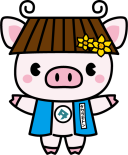 お子さんの誕生を祝福し、健全な成長を願う気持ちを伝えて子育て支援を行うことを目的に、出産祝い品をお贈りします。●対象者令和４年４月（１日生まれ）以降に町に住民登録した子　※他市町村から転入した子を除く　　●出産祝い品紙おむつ　　1パック　　　　　　　　　　　　　　　　　　　　　　　　　　　　　　　　　　　　　　　　　　　　　　　　　　　　「ナチュラルムーニー」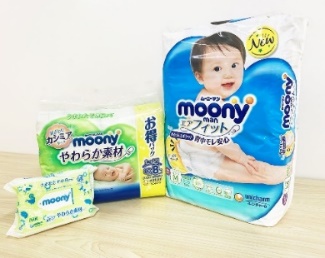 （Sサイ1パック）おしりふき１パック●問合せ先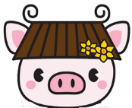 　　田原本町役場 健康福祉部　こども未来課 総合相談係　　　３３－９０95